                    КАРАР  	       РЕШЕНИЕ24 июня  2015 й.                   №   475                                   24 июня   2015 г.О проведении публичных слушаний по проекту решенияСовета сельского поселения Максим – Горьковский сельсоветмуниципального района Белебеевский район Республики Башкортостан «Об исполнении бюджета сельского поселенияМаксим – Горьковский сельсовет муниципального района Белебеевский район Республики Башкортостан за 2014 год»В соответствии со ст. 10 Устава сельского поселения Максим – Горьковский сельсовет муниципального района Белебеевский район Республики Башкортостан и Положением о публичных слушаниях по проектам муниципальных правовых актов местного значения сельского поселения Максим – Горьковский сельсовет муниципального района Белебеевский район Республики Башкортостан, Совет сельского поселения Максим – Горьковский сельсовет муниципального района Белебеевский район Республики Башкортостан РЕШИЛ:1. Провести публичные слушания по проекту решения Совета сельского поселения Максим – Горьковский сельсовет муниципального района Белебеевский район Республики Башкортостан «Об исполнении бюджета сельского поселения Максим – Горьковский сельсовет муниципального района Белебеевский район Республики Башкортостан за 2014 год» 15 июля 2015 года в 15:00 часов по адресу: Республика Башкортостан, Белебеевский район, с. Центральной усадьбы племзавода имени Максима Горького, ул. Садовая, д. 3, МАУК «Максим – Горьковский СДК».	2. Установить, что прием письменных предложений жителей сельского поселения Максим – Горьковский сельсовет муниципального района Белебеевский район Республики Башкортостан по проекту решения Совета сельского поселения Максим – Горьковский сельсовет муниципального района Белебеевский район Республики Башкортостан «Об исполнении бюджета сельского поселения Максим – Горьковский сельсовет муниципального района Белебеевский район Республики Башкортостан за 2014 год» с 24 июня по 15 июля 2015 года по адресу: с. ЦУП им. М.Горького, ул. Садовая, д. 3, Администрация Сельского поселения, кабинет управляющего делами с 14.00 до 17.00 в рабочие дни.	3. Подготовку и проведение публичных слушаний по проекту решения Совета сельского поселения Максим – Горьковский сельсовет муниципального района Белебеевский район Республики Башкортостан «Об исполнении бюджета муниципального района Белебеевский район Республики Башкортостан за 2014 год» возложить на комиссию по подготовке и проведению публичных слушаний по проектам муниципальных правовых актов местного значения муниципального значения сельского поселения Максим – Горьковский сельсовет муниципального района Белебеевский район Республики Башкортостан.	4. Обнародовать настоящее решение Совета 24 июня 2015 года  в здании Администрации сельского поселения Максим – Горьковский сельсовет муниципального района Белебеевский район Республики Башкортостан по адресу: с. Центральной усадьбы племзавода имени Максима Горького, ул. Садовая, д. 3.Председатель Совета                                              Н.К. КрасильниковаБАШКОРТОСТАН   РЕСПУБЛИКА3ЫБ2л2б2й районы муниципаль райлныны8Максим-Горький ауыл  Советы ауыл  бил2м23е  Советы.Горький ис. ПУЙ ауылы, Бакса  урамы, 3          Тел. 2-07-40, факс: 2-08-98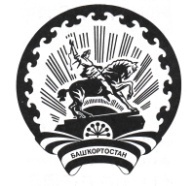 РЕСПУБЛИКА   БАШКОРТОСТАНСовет  сельского поселенияМаксим – Горьковский  сельсоветмуниципального района  Белебеевский район452014, с. ЦУП им. М, Горького, ул. Садовая, д.3         Тел. 2-08-98, факс: 2-08-98